BAYİİ BAŞVURU FORMU          Firma                   :                                                                                      Kuruluş Yılı          :          Firma Yetkilisi    :                                                                                      Vergi Dairesi        :       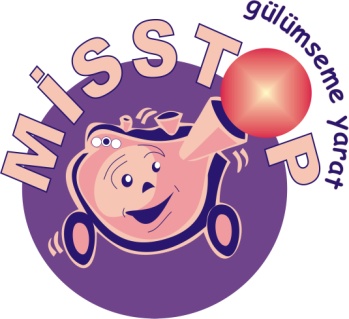 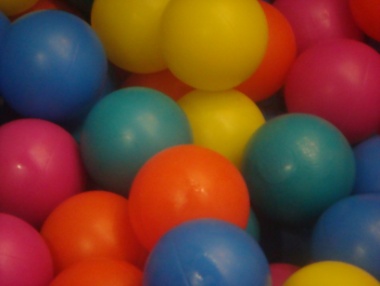           Ticaret Sicil No   :                                                                                      Vergi No                :          Firma Adresi       :                                                                                      Bayisi Olduğu          Posta Kodu          :                                                                                      Firma-Markalar  :          Telefon                 :                                                                                      Formu Dolduran  :          Fax                        :                                                                                     Görevi                     :          e-mail                    :                                                                                     Tarih                       :           Internet adresi     :                                                                                      İmza-Kaşe              :          Personel Sayısı     :Bersa İç ve Dış Ticaret Ltd. Şti.Tel : 0212 380 09 39 – 223 22 66 Cep: 0554 625 68 32 Fax: 0212 223 37 86 e-mail: info@misstop.com.tr web: www.misstop.com.tr